SUPPLEMENTARY DATATable S1. miRNA predicted to regulate VEGF-ATable S2. TargetScan score calculation to miRNA-mRNA binding sites within VEGF-ATable S3. Gene aliases and namesTable S4. Angiogenic pathway of differentially expressed target genesTable S5. Gene expression primers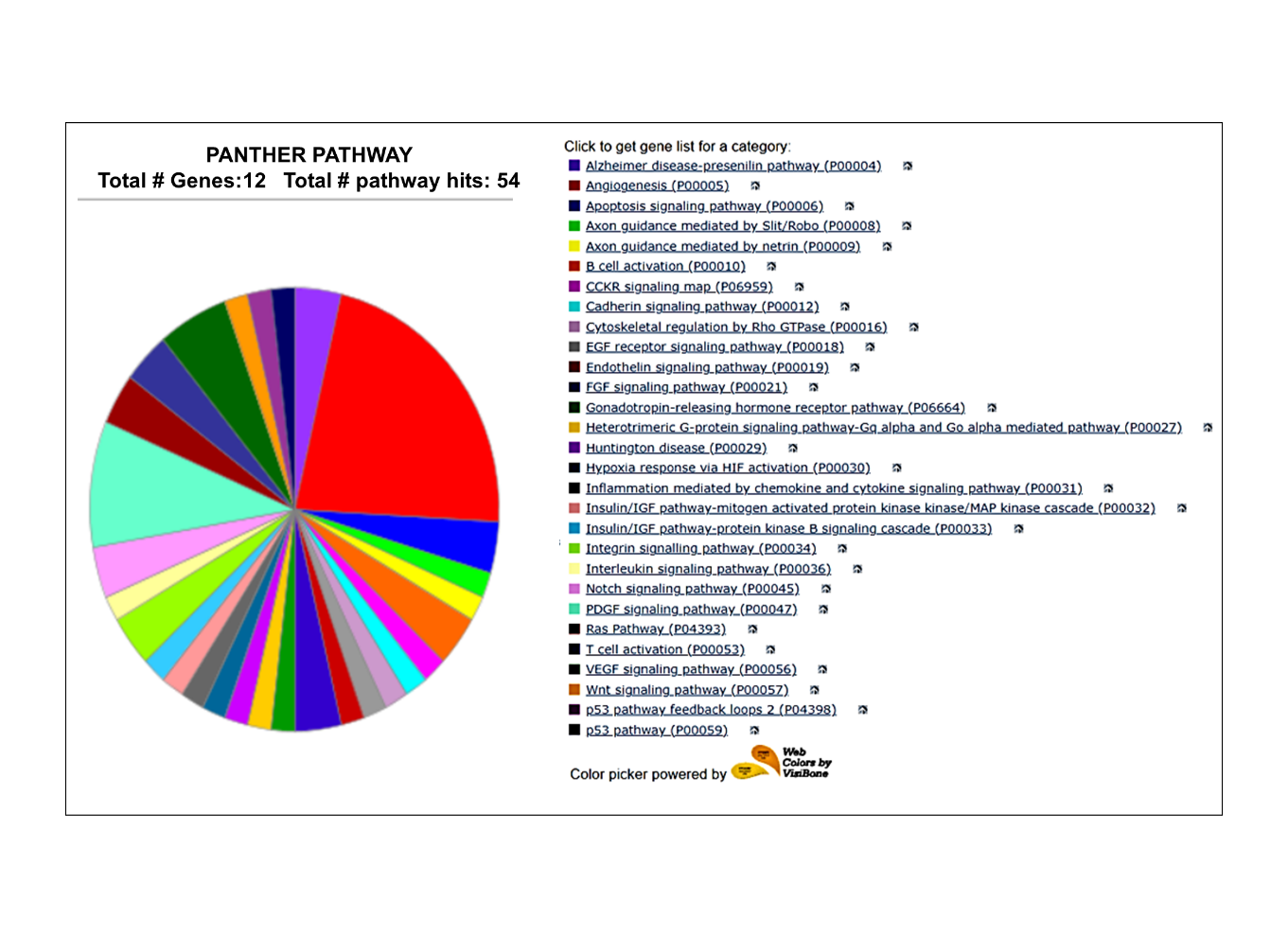 Figure S1Strong (44)Weak (64)Predicted (87) hsa-miR-101-3p hsa-miR-1252-3p hsa-miR-17-5p hsa-miR-106a-5p hsa-miR-1277-5p hsa-miR-20a-5p hsa-miR-106b-5p hsa-miR-1293 hsa-miR-93-5p hsa-miR-107 hsa-miR-141-5p hsa-miR-29b-2-5p hsa-miR-125a-5p hsa-miR-297 hsa-miR-197-5p hsa-miR-126-3p hsa-miR-299-3p hsa-miR-150-5p hsa-miR-133a-3p hsa-miR-29c-3p hsa-miR-34b-5p hsa-miR-134-5p hsa-miR-3163 hsa-miR-330-3p hsa-miR-140-5p hsa-miR-329-3p hsa-miR-328-5p hsa-miR-145-5p hsa-miR-335-5p hsa-miR-20b-5p hsa-miR-147a hsa-miR-362-3p hsa-miR-520g-3p hsa-miR-150-5p hsa-miR-363-5p hsa-miR-504-5p hsa-miR-15a-5p hsa-miR-3646 hsa-miR-638 hsa-miR-15b-5p hsa-miR-3662 hsa-miR-874-5p hsa-miR-16-5p hsa-miR-369-3p hsa-miR-541-5p hsa-miR-17-5p hsa-miR-374a-5p hsa-miR-939-5p hsa-miR-185-5p hsa-miR-374b-3p hsa-miR-1238-5p hsa-miR-195-5p hsa-miR-374b-5p hsa-miR-1285-3p hsa-miR-199a-5p hsa-miR-3924 hsa-miR-1249-5p hsa-miR-200b-3p hsa-miR-3941 hsa-miR-548o-3p hsa-miR-200c-3p hsa-miR-410-3p hsa-miR-1976 hsa-miR-203a-3p hsa-miR-423-3p hsa-miR-3122 hsa-miR-205-5p hsa-miR-424-5p hsa-miR-3132 hsa-miR-20a-5p hsa-miR-4263 hsa-miR-3175 hsa-miR-20b-5p hsa-miR-4483 hsa-miR-3184-3p hsa-miR-21-5p hsa-miR-4497 hsa-miR-4298 hsa-miR-29a-3p hsa-miR-451b hsa-miR-3650 hsa-miR-29b-3p hsa-miR-4524a-5p hsa-miR-3667-3p hsa-miR-302d-3p hsa-miR-4524b-5p hsa-miR-3922-3p hsa-miR-330-3p hsa-miR-4719 hsa-miR-550b-2-5p hsa-miR-34a-5p hsa-miR-4735-5p hsa-miR-4441 hsa-miR-34b-3p hsa-miR-4789-5p hsa-miR-4459 hsa-miR-361-5p hsa-miR-495-3p hsa-miR-4534 hsa-miR-372-3p hsa-miR-497-5p hsa-miR-3973 hsa-miR-373-3p hsa-miR-5193 hsa-miR-4632-5p hsa-miR-378a-3p hsa-miR-567 hsa-miR-4644 hsa-miR-383-5p hsa-miR-568 hsa-miR-4657 hsa-miR-503-5p hsa-miR-5682 hsa-miR-4667-5p hsa-miR-504-5p hsa-miR-5688 hsa-miR-4685-5p hsa-miR-520g-3p hsa-miR-5692a hsa-miR-4725-5p hsa-miR-520h hsa-miR-5692b hsa-miR-4728-5p hsa-miR-718 hsa-miR-5692c hsa-miR-4730 hsa-miR-93-5p hsa-miR-5694 hsa-miR-4739 hsa-miR-9-5p hsa-miR-576-5p hsa-miR-4743-3p hsa-miR-598-5p hsa-miR-4746-3p hsa-miR-603 hsa-miR-4753-3p hsa-miR-646 hsa-miR-4756-5p hsa-miR-660-3p hsa-miR-4769-5p hsa-miR-670-5p hsa-miR-5002-5p hsa-miR-6745 hsa-miR-5189-5p hsa-miR-6748-5p hsa-miR-5196-5p hsa-miR-6756-5p hsa-miR-5591-5p hsa-miR-6759-5p hsa-miR-5699-3p hsa-miR-6766-5p hsa-miR-6072 hsa-miR-6769a-5p hsa-miR-6729-5p hsa-miR-6769b-5p hsa-miR-6731-5p hsa-miR-6793-5p hsa-miR-6753-5p hsa-miR-6838-5p hsa-miR-6754-5p hsa-miR-6870-3p hsa-miR-6774-5p hsa-miR-6871-3p hsa-miR-6777-5p hsa-miR-7-1-3p hsa-miR-6785-5p hsa-miR-7-2-3p hsa-miR-6791-5p hsa-miR-8485 hsa-miR-6795-5p hsa-miR-95-5p hsa-miR-6797-5p hsa-miR-6806-3p hsa-miR-6809-3p hsa-miR-6818-3p hsa-miR-6825-5p hsa-miR-6827-5p hsa-miR-6830-3p hsa-miR-6832-5p hsa-miR-6848-3p hsa-miR-6852-5p hsa-miR-6856-5p hsa-miR-6860 hsa-miR-6873-3p hsa-miR-6875-3p hsa-miR-6876-5p hsa-miR-6879-3p hsa-miR-6887-5p hsa-miR-7107-3p hsa-miR-7112-5p hsa-miR-7156-5p hsa-miR-7160-3p hsa-miR-7851-3p hsa-miR-8085 hsa-miR-8089miRNAPositionSeed matchContext++ Context++ (%)WeightConservationPcthsa-miR-29a-3p1758-17658mer-0.61 99-0.464.1860.89hsa-miR-29b-3p1758-17658mer-0.61 99-0.464.1860.89hsa-miR-15b-5p292-2998mer-0.51 99-0.513.9810.82hsa-miR-16-5p292-2998mer-0.55 99-0.553.9810.82hsa-miR-195-5p292-2998mer-0.55 99-0.553.9810.82GENENAMEAKT2AKT serine/threonine kinase 2AKT3AKT serine/threonine kinase 3AXIN2Axin 2BIRC5Baculoviral IAP repeat containing 5FGF2Fibroblast growth factor 2FGFR1Fibroblast growth factor receptor 1FOSProto-oncogene, AP-1 transcription factor subunitGSK3BGlycogen synthase kinase 3 betaJAG1Jagged canonical Notch ligand 1KDRKinase insert domain receptorKRASKRAS proto-oncogene, GTPase (KRAS)NOTCH2notch receptor 2PDGFAplatelet derived growth factor subunit APDGFBplatelet derived growth factor subunit B PDGFCplatelet derived growth factor CPDGFRAplatelet derived growth factor receptor alphaPDGFRBplatelet derived growth factor receptor betaPIK3CGphosphatidylinositol-4,5-bisphosphate 3-kinase catalytic subunit ammaPIK3R1Homo sapiens phosphoinositide-3-kinase regulatory subunit 1RAF1Raf-1 proto-oncogene, serine/threonine kinase RASA1RAS p21 protein activator 1 RHOBras homolog family member BSTAT3signal transducer and activator of transcription 3VEGFAvascular endothelial growth factor A WNT7AWnt family member 7APATHWAYGENESAngiogenesisVEGFA,KDR, FGF2, PDGFRB, PIK3CG, PDGFRA, PDGFC, RHOB, JAG1, NOTCH2, WNT7A, FOS, Apoptosis signaling pathway (P00006)PIK3CG, FOSHypoxia response via HIF activation (P00030)PIK3CGCadherin signaling pathway (P00012)WNT7AEndothelin signaling pathway (P00019) PIK3CGFGF signaling pathway (P00021)PIK3CG, FGF2Hypoxia response via HIF activation (P00030)PIK3CGNotch signaling pathway (P00045) NOTCH2, JAG1PDGF signaling pathway (P00047)PIK3CG, FOS, RHOB, PDGFRA, PDGFRBVEGF signaling pathway (P00056)PIK3CG, KDR, VEGFAWnt signaling pathway (P00057)WNT7AGENERef.SeqProduct lengthFw primer sequence(5' ->3')Rv primers sequence(5' ->3')AKT2NM_001243027.3206TGCCACCATGAATGAGGTGAATATGCAGGCAGCGTATGACAAAAKT3NM_001206729.2704TAATGGGGGCGAGCTGTTTTAGTTACCCAGCATGCCACAAAXIN2NM_004655.4182TGGCAACTCAGTAACAGCCCAGTTCCTCTCAGCAATCGGCBIRC5NM_001012270.2382ACGACCCCATGCAAAGGAAACTGGTAAGCCCGGGAATCAAFGF2NM_002006.5121TCCACCTATAATTGGTCAAAGTGGTCATCAGTTACCAGCTCCCCCFGFR1NM_023110.3175ATTTCTGCCTTGGCCCTACCCTAGCGCAGTCTTTGGGGAAFOSNM_005252.4875CAAGCGGAGACAGACCAACTACACACTCCATGCGTTTTGCGSK3BNM_002093.4333GGATTCGTCAGGAACAGGACATTAGCATCTGACGCTGCTGTJAG1NM_000214.3883GGCCGAGGTCCTATACGTTGACACAAGGTTTGGCCTCACAKDRNM_002253.4123CGGTCAACAAAGTCGGGAGACAGTGCACCACAAAGACACGNOTCH2NM_024408.473CTACAGTTGTCGCTGCTTGCGTTGGAGAGGCACTCGTTGAPDGFBNM_002608.4573GCCAGCGCCCATTTTTCATGAAAAGGAACACGGCAGTCGPDGFCNM_016205.3411CTGCCTCTTGTTTCCAATGCCAAGCACAGGAAAAGGGTGCTPDGFRANM_001347828.2392TGTGGGACATTCATTGCGGAGCTCACTTCCAAGACCGTCAPDGFRBNM_002609.4173CAAGGACACCATGCGGCTTCAGCAGGTCAGAACGAAGGTGPIK3CGNM_001282426.2141TGGATATGAAGGGAGCCCCACATGCCCTATGCGACCTGATPIK3R1NM_181504.4280TGAGCTCAGCCAAGGAAACTGTCCCGTCTGCTGTATCTCGRAF1NM_001354689.3656ATGAGCTTGCATGACTGCCTCAAAATCGTCTGGACCACGCRASA1NM_022650.3606GGTTTCTGCTCAGCTCCCATTGGTGGTATTTGTAGGCCACTRHOBNM_004040.4239TCATGTGCTTCTCGGTGGACAGAGCACTCGAGGTAGTCGTSTAT3NM_001369520.1174TGTGACACCATTCATTGATGCAGGTAGGCGCCTCAGTCGTATCVEGFANM_003376.6442CTTGCCTTGCTGCTCTACCTGGGATTTCTTGCGCTTTCGTWNT7ANM_004625.4505ACTTAGGGGTAAGGAGGGGCGCTGGACCCAAAGCAAAGTG